   PTA MEMBERSHIP FORM 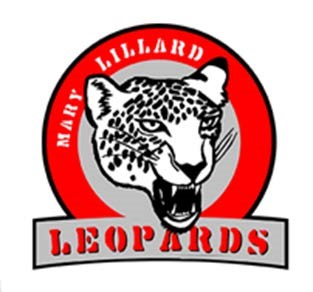 	WWW.JOINPTA.ORG 	2017-2018 School Year      YOU’RE “MINT” TO BE APART OF MLIS PTA $10.00 per member    Your Name: _________________________________________ 	Student  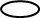 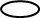 Additional Member: __________________________________ 	Student    Address: _____________________________________________________________________ P hone #1: _______________________________ 	Phone #2:___________________________________ Email #1: ________________________________ 	Email #2:____________________________________ Student Name:_________________________  Grade:  ______________  Teacher:  __________________ Student Name:_________________________  Grade:  ______________  Teacher:  __________________ #______ Members@ $10.00General         	 	 	 	    = Sub-Total $___________Add’tl Donation to MLIS PTA:  CIRCLE  $5  $10  $15  $20   $10.00 Membership Scholarship Other Donation Amount $___________ 	  Sub-Total: 	$_________________ 	(A+B) 	Total Amount Due:  $_________________ INTERESTED IN VOLUNTEERING??            YES            NO -  Volunteering doesn’t mean 8 hours a day at the school.  We understand that everyone can’t donate their time.  Being a member of the PTA does not make it mandatory to volunteer.  We love volunteers, but it is on your terms.  You decide your commitment.  There are many ways to help promote MLIS PTA.  We will do our best to accommodate everyone that is willing to SUPPORT THEIR STUDENT AND GET CONNECTED TO THEIR SCHOOL…We will email the volunteer opportunities available and you can respond with what interests you.      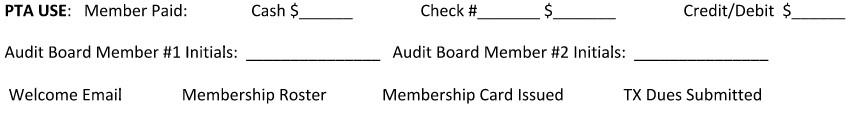 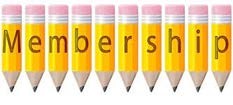 